Supporting: 	MSFFL3013 Install commercial vinyl floor coverings
MSFFL3014 Install resilient floor coverings using custom designs and decorative finishes 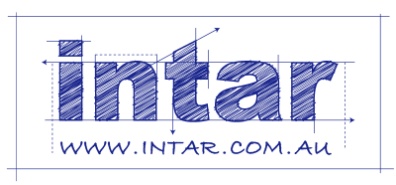 Section 3 Assignment: Borders, features and covingProvide short answers to the following questions:What are the three types of coving described in AS 1884? For each type, name a typical application where it would be most suitable.Why does AS 1884 say that butterfly corners must be used in wet areas?What are the two techniques for fitting feather edge skirting to internal and external corners?NameDateType of coving Typical applicationType of coving Typical applicationType of coving Typical application1. 2. 